                                                                                                  	         Индивидуальному предпринимателю 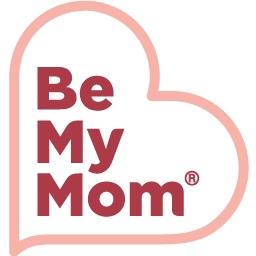                                                                                           		Шуткиной Кристине Андреевне                                                                                                         	  от ________________________________,                                                                                                            (Ф.И.О)Проживающей(его) по адресу: __________________________________________Паспорт серия: _______№____________Выдан: кем __________________________________________________________,                                                                                                      		     когда _____________________________                                                                                                  	     	     Телефон ___________________________ИНН ______________________________                                                                                                                      (поле обязательное для заполнения)ЗАЯВЛЕНИЕна возврат денежных средствПРИЧИНА ВОЗВРАТАтовар надлежащего качества не подошел по потребительским свойствам (не был в употреблении, сохранен товарный вид, потребительские свойства, пломбы, фабричные ярлыки)
ненадлежащее качество товара ________________________________________________________          Заказ №_____________ «___»___________ 20___ г. я приобрел(а) в вашем магазине товар                                                                                                                            	Итого:В соответствии с п. 2 ст. 25 Закона РФ от 07.02.1992 № 2300-1 «О защите прав потребителей» я отказываюсь от исполнения договора купли-продажи, прошу вас вернуть уплаченные за товар денежные средства в размере _______________(______________________________________________________) рублей                                                                     (стоимость товара прописью) и за стоимость расходов на доставку (в случае ненадлежащего качества товара), согласно квитанции в размере ________________(_____________________________________________________) рублей, (стоимость доставки прописью)          Я проинформирован о том, что возврат денежных средств будет произведён  на банковскую карту, с которой оплачивался заказ.Если заказ оплачивался наложенным платежом или на расчётный счёт по реквизитам – укажите реквизиты для осуществления перевода:Перевод на указанные реквизиты подтверждаю. Достоверность данных и согласие на обработку персональных данных подтверждаю:                                                                                                            _______________/_________________________/                                                                                                                    подпись               расшифровка подписи (ФИО)   №Наименование товара /размерКол-воЦенаСумма1Название БанкаБИК БанкаФИО получателяНомер лицевого счёта получателя (состоит из 20 цифр)